Katolička osnovna škola u ViroviticiJelovnik 18. 12. - 21. 12. 2023.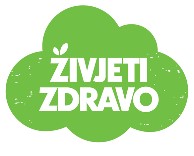 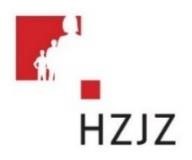 Škola zadržava pravo izmjene jelovnika zbog prenamjene namirnica i rasporeda dostave hrane!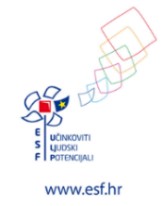 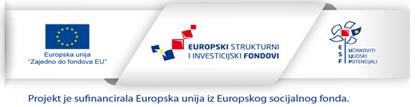 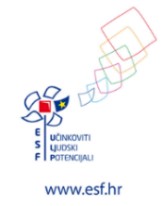 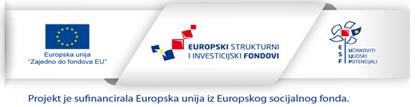 DoručakRučakUžinaPonedjeljak18.12.2023.Polubijeli kruh pileća paštetaJogurtVarivo od puretine i povrćakruhkolačZdrave voćne pločiceUtorak19.12.2023.Pecivo s hrenovkom Ledeni čajSekeli gulaš palentaVodeni kruhVoćeSrijeda20.12.2023. Kukuruzni kruh sirni namaz jogurtJuneći paprikaš Polubijeli kruhPlazma keksČetvrtak21.12.2023.Prstići  čokoladno mlijekoPohano riža s povrćemSalataVoćePetak22.12.2023.NENASTAVNI    DAN